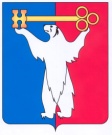 	АДМИНИСТРАЦИЯ ГОРОДА НОРИЛЬСКА КРАСНОЯРСКОГО КРАЯПОСТАНОВЛЕНИЕ07.07.2021	  г. Норильск                                                        № 334О внесении изменений в постановление Администрации города Норильска от 23.12.2009 № 552В целях приведения в соответствие с требованиями Законов Красноярского края от 20.12.2007 № 4-1089 «О наделении органов местного самоуправления муниципальных районов, муниципальных округов и городских округов края государственными полномочиями по организации и осуществлению деятельности по опеке и попечительству в отношении несовершеннолетних», от 01.12.2011 
№ 13-6663 «Об изменении статуса рабочих поселков и внесении изменений в Закон края «О перечне административно-территориальных единиц и территориальных единиц Красноярского края», постановления Законодательного Собрания Красноярского края от 16.11.2017 № 4-1106П «О согласовании реорганизации краевых государственных бюджетных учреждений здравоохранения»,ПОСТАНОВЛЯЮ:1. Внести в постановление Администрации города Норильска от 23.12.2009 № 552 «Об осуществлении Администрацией города Норильска государственных полномочий по организации и осуществлению деятельности по опеке и попечительству над несовершеннолетними» (далее – Постановление) следующие изменения:1.1. В пунктах 1.2, 3.3 Постановления слова «акта первичного обследования условий жизни и» заменить словами «акта обследования условий жизни несовершеннолетнего гражданина и его семьи,».1.2. В пункте 1.4 Постановления слово «защита» заменить словом «защиты».1.3. Пункт 1.6 Постановления изложить в следующей редакции:«1.6. предоставление региональному оператору государственного банка данных о детях, оставшихся без попечения родителей, сведений о каждом ребенке, оставшемся без попечения родителей, в сроки, установленные статьей 122 Семейного кодекса Российской Федерации, сведений о гражданах, лишенных родительских прав или ограниченных в родительских правах, гражданах, отстраненных от обязанностей опекуна (попечителя) за ненадлежащее выполнение возложенных на них законом обязанностей, бывших усыновителях, если усыновление отменено судом по их вине, - в срок не более трех рабочих дней со дня получения указанных сведений;».1.4. Пункт 1.8 Постановления изложить в следующей редакции:«1.8. временное исполнение обязанности опекуна (попечителя) в отношении детей-сирот и детей, оставшихся без попечения родителей, до их устройства на воспитание в семью или организацию для детей-сирот и детей, оставшихся без попечения родителей;».1.5. Пункт 1.19 Постановления изложить в следующей редакции:«1.19. представление законных интересов детей, находящихся под опекой (попечительством), в приемной семье, в отношениях с любыми лицами, если действия опекунов (попечителей), приемных родителей по представлению законных интересов подопечных противоречат действующему законодательству или интересам подопечных или если опекуны (попечители), приемные родители не осуществляют защиту законных интересов подопечных; участие в рассмотрении судом споров и в исполнении решений судов по делам, связанным с защитой прав и интересов несовершеннолетних, в установленных законом случаях;».1.6. Пункты 1.20, 1.59 Постановления исключить.1.7. В пунктах 1.26, 1.37 Постановления слово «выражение» заменить словом «дача».1.8. Пункт 1.29 Постановления изложить в следующей редакции:«1.29. осуществление контроля за условиями жизни и воспитания детей в семьях усыновителей на территории Российской Федерации;».1.9. Пункт 1.32 Постановления изложить в следующей редакции:«1.32. осуществление контроля за условиями жизни и воспитания детей в детском доме семейного типа, охраной их прав и законных интересов;».1.10. Пункт 1.54 Постановления изложить в следующей редакции:«1.54. подготовка заключений: супругам, желающим взять на воспитание детей в детский дом семейного типа, о возможности быть воспитателями и взять детей на воспитание; о возможности быть усыновителем, опекуном (попечителем), приемным родителем (в отношении несовершеннолетних граждан);».1.11. Дополнить Постановление пунктом 1.81 следующего содержания:«1.81. ведение учета опекунов (попечителей) в Единой государственной информационной системе социального обеспечения.».1.12. В пунктах 3.2, 3.6 Постановления слова ««Норильская городская больница № 3»» заменить словами ««Норильская межрайонная больница № 1»».1.13. В пунктах 3.5, 3.11, 3.19 Постановления слова «поселка Снежногорск» заменить словами «городского поселка Снежногорск».2. Опубликовать настоящие постановление в газете «Заполярная правда» и разместить на официальном сайте муниципального образования город Норильск.3. Настоящее постановление вступает в силу после его официального опубликования в газете «Заполярная правда», за исключением пунктов 1.1 – 1.11 настоящего постановления, вступающих в силу после официального опубликования в газете «Заполярная правда» настоящего постановления и распространяющих свое действие на правоотношения, возникшие с 12.12.2020.Глава города Норильска                                                                                   Д.В. Карасев